am* En fazla 250 kelime.Bu Başvuru Formu ile güncel bir Transkriptin, taranmış veya fotoğrafı çekilmiş olarak yaemkol2021@gsu.edu.tr adresine gönderilmesi gerekmektedir.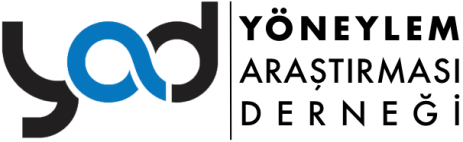 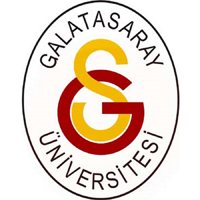 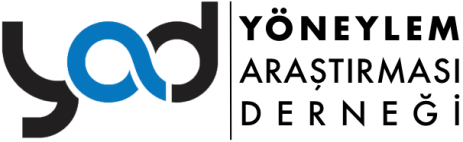 YÖNEYLEM ARAŞTIRMASI/ENDÜSTRİ MÜHENDİSLİĞİDoktora Öğrencileri Kolokyumu 2021 ÖĞRENCİ BAŞVURU FORMUAdı SoyadıÜniversite / Doktora ProgramıEv / Yurt AdresiEv / Yurt AdresiTelefonEposta(XXX) XXX - XXXDanışman BilgileriDanışman BilgileriDanışman BilgileriDanışman BilgileriUnvanıAdı SoyadıGörev YeriE-postaKatılım DurumuKatılım DurumuKatılım DurumuKatılım DurumuÇevrimiçi katılımcıSunuş yapacak katılımcıSunuş yapacak katılımcılar için sunuş türüSunuş yapacak katılımcılar için sunuş türüSunuş yapacak katılımcılar için sunuş türüSunuş yapacak katılımcılar için sunuş türüUzaktan çevrimiçi canlıYerinde çevrimiçi canlıTez / Sunuş BaşlığıÖzet*Sunuş DiliSunuş DiliSunuş DiliSunuş DiliTürkçeİngilizceTez Danışmanı / Anabilim Dalı Başkanı OnayıTez Danışmanı / Anabilim Dalı Başkanı OnayıUnvan Adı Soyadıİmza